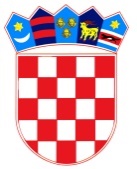 REPUBLIKA HRVATSKA – GRAD ZAGREBOsnovna škola Frana GalovićaZagreb, Školski prilaz 7KLASA: 003-08/17-01/14
UR.BROJ: 251-312-17-03Zagreb, 24. studenoga 2017.ZAKLJUČCI  7. SJEDNICE ŠKOLSKOG ODBORA OSNOVNE ŠKOLE FRANA GALOVIĆAAd. 1. Zapisnik 6. sjednice Školskog odbora jednoglasno je prihvaćen.Ad. 2. Članovi Školskog odbora jednoglasno donose Plan nabave za 2018. godinu.Ad. 3. Članovi Školskog odbora jednoglasno donose Financijski plan za razdoblje 2018.-2020.Ad. 4. Daje se prethodna suglasnost za zapošljavanje sljedećih djelatnika:Aleksandra Huis, psihologinja, na određeno puno radno vrijeme temeljem provedenog natječaja, do povratka na rad psihologinje Neve ĆapinZrinka Vuković, vjeroučiteljica, na određeno puno radno vrijeme, do povratka na rad vjeroučiteljice Katarine Dragičević    ZAPISNIČAR	                                          PREDSJEDNICA ŠKOLSKOG ODBORA     Petra Šarić                                                                   Ksenija Balaž